Publicado en Ciudad de México el 14/06/2022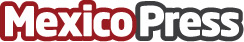 ¿Cómo realizar un autoexamen de la próstata? - Semana Internacional de la Salud MasculinaDe acuerdo con Cleveland Clinic solo 4 de cada 10 hombres se realizan un autoexamen de los testículosDatos de contacto:Norma Apariciozleal@atrevia.com 55 7921 9946Nota de prensa publicada en: https://www.mexicopress.com.mx/como-realizar-un-autoexamen-de-la-prostata Categorías: Nacional Medicina Medicina alternativa Otros deportes http://www.mexicopress.com.mx